Flash CardsSugar Gliders					Capybara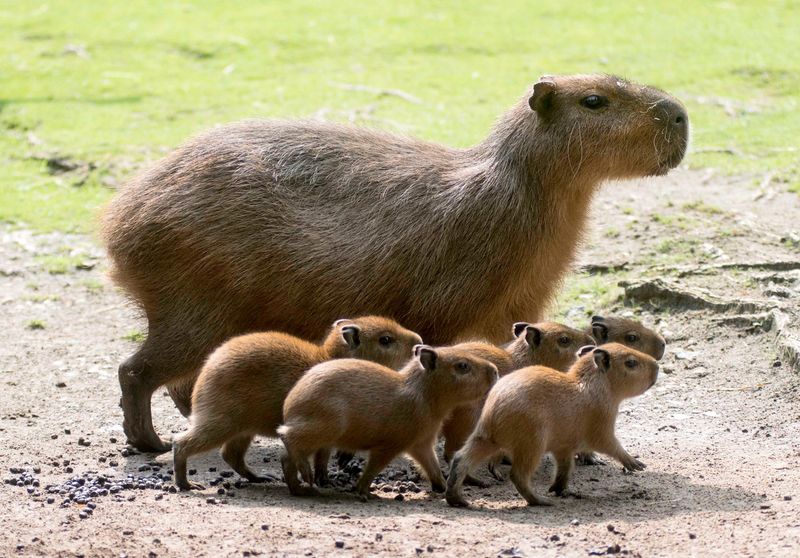 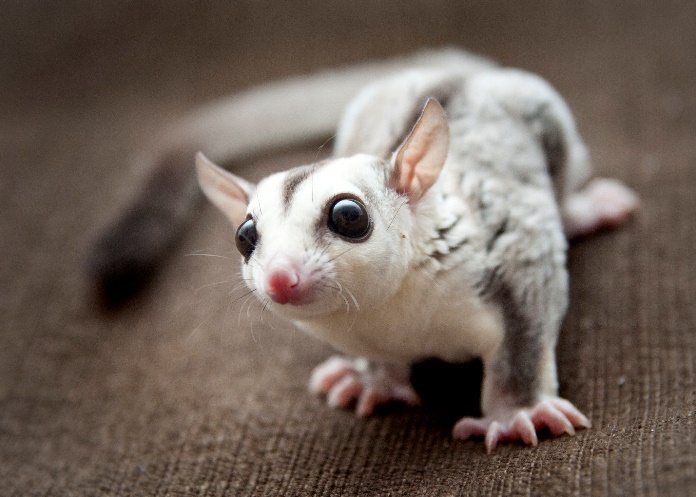 Fennec Fox					Wallaby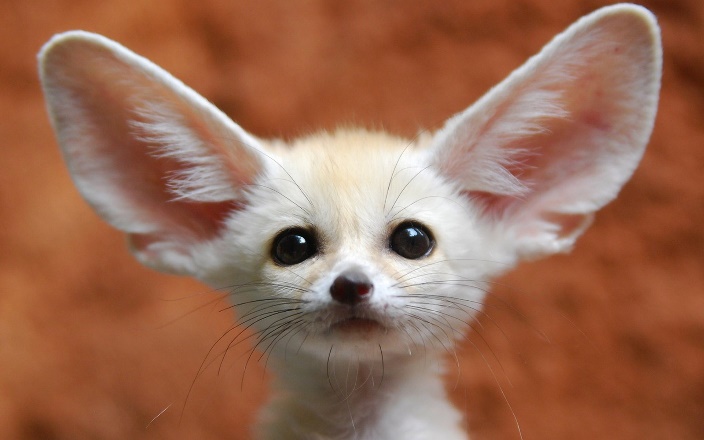 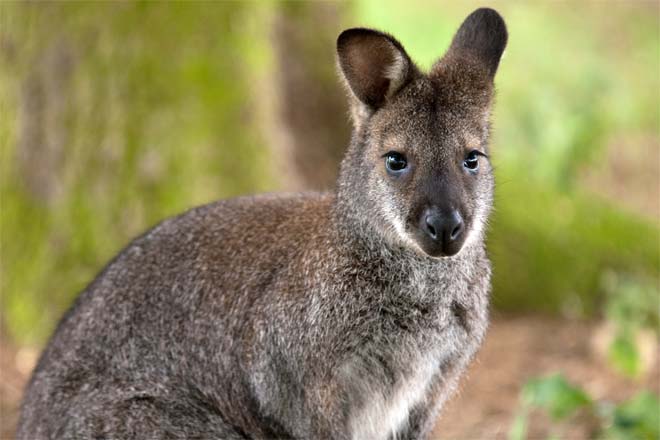 Squirrel Monkeys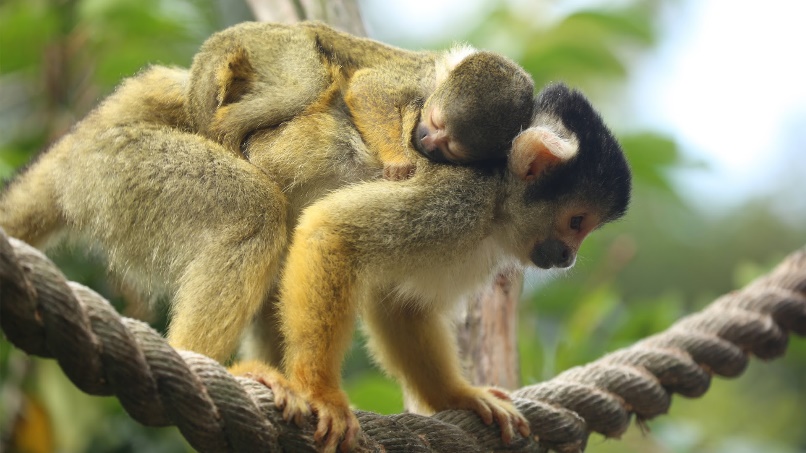  Listening   Speaking   Reading    Grammar   Writing Listening   Speaking   Reading    Grammar   Writing Listening   Speaking   Reading    Grammar   Writing Listening   Speaking   Reading    Grammar   WritingTopic: Raising Unique PetsTopic: Raising Unique PetsTopic: Raising Unique PetsTopic: Raising Unique PetsInstructor:Gamin KimStudents Competency Level: High-IntermediateNumber of Students:12Lesson Length:60 minutesMaterials:(List the Names of all materials used in the lesson. Materials must be shown at the end of this document)Introducing 5 Unusual Pets VideoComputerProjectorOverhead ScreenThe 5 Unusual Pets WorksheetFlashcards:Sugar GlidersCapybaraFennec FoxWallabySquirrel MonkeysA3 Paper, Color Pens and Pencils, TapesMaterials:(List the Names of all materials used in the lesson. Materials must be shown at the end of this document)Introducing 5 Unusual Pets VideoComputerProjectorOverhead ScreenThe 5 Unusual Pets WorksheetFlashcards:Sugar GlidersCapybaraFennec FoxWallabySquirrel MonkeysA3 Paper, Color Pens and Pencils, TapesMaterials:(List the Names of all materials used in the lesson. Materials must be shown at the end of this document)Introducing 5 Unusual Pets VideoComputerProjectorOverhead ScreenThe 5 Unusual Pets WorksheetFlashcards:Sugar GlidersCapybaraFennec FoxWallabySquirrel MonkeysA3 Paper, Color Pens and Pencils, TapesMaterials:(List the Names of all materials used in the lesson. Materials must be shown at the end of this document)Introducing 5 Unusual Pets VideoComputerProjectorOverhead ScreenThe 5 Unusual Pets WorksheetFlashcards:Sugar GlidersCapybaraFennec FoxWallabySquirrel MonkeysA3 Paper, Color Pens and Pencils, TapesAims:(What students will be able to achieve by participating in the activities of the lesson.  (Ss gain or get by doing…)Improve listening skills by trying to catch the vocabularies from the videoImprove speaking and listening skills by doing a discussion as a group as well as writing skills to plan for the main activity, “How Will You Raise Your Pet?”Be creative by doing the main activityAims:(What students will be able to achieve by participating in the activities of the lesson.  (Ss gain or get by doing…)Improve listening skills by trying to catch the vocabularies from the videoImprove speaking and listening skills by doing a discussion as a group as well as writing skills to plan for the main activity, “How Will You Raise Your Pet?”Be creative by doing the main activityAims:(What students will be able to achieve by participating in the activities of the lesson.  (Ss gain or get by doing…)Improve listening skills by trying to catch the vocabularies from the videoImprove speaking and listening skills by doing a discussion as a group as well as writing skills to plan for the main activity, “How Will You Raise Your Pet?”Be creative by doing the main activityAims:(What students will be able to achieve by participating in the activities of the lesson.  (Ss gain or get by doing…)Improve listening skills by trying to catch the vocabularies from the videoImprove speaking and listening skills by doing a discussion as a group as well as writing skills to plan for the main activity, “How Will You Raise Your Pet?”Be creative by doing the main activityLanguage Skills:(Lists what activities language skills students will be using by participating in the activities of the lesson.)Reading: (Where did reading occur in the lesson?)Worksheets, note taking, during the main activityListening:(Where did listening occur in the lesson?)Teacher’s speech, during the pre and main activity, discussionSpeaking: (Where did speaking occur in the lesson?)During the main activity, discussion, answering the teacherWriting: (Where did writing occur in the lesson?)Note taking, Planning, during the main activityLanguage Skills:(Lists what activities language skills students will be using by participating in the activities of the lesson.)Reading: (Where did reading occur in the lesson?)Worksheets, note taking, during the main activityListening:(Where did listening occur in the lesson?)Teacher’s speech, during the pre and main activity, discussionSpeaking: (Where did speaking occur in the lesson?)During the main activity, discussion, answering the teacherWriting: (Where did writing occur in the lesson?)Note taking, Planning, during the main activityLanguage Skills:(Lists what activities language skills students will be using by participating in the activities of the lesson.)Reading: (Where did reading occur in the lesson?)Worksheets, note taking, during the main activityListening:(Where did listening occur in the lesson?)Teacher’s speech, during the pre and main activity, discussionSpeaking: (Where did speaking occur in the lesson?)During the main activity, discussion, answering the teacherWriting: (Where did writing occur in the lesson?)Note taking, Planning, during the main activityLanguage Skills:(Lists what activities language skills students will be using by participating in the activities of the lesson.)Reading: (Where did reading occur in the lesson?)Worksheets, note taking, during the main activityListening:(Where did listening occur in the lesson?)Teacher’s speech, during the pre and main activity, discussionSpeaking: (Where did speaking occur in the lesson?)During the main activity, discussion, answering the teacherWriting: (Where did writing occur in the lesson?)Note taking, Planning, during the main activityLanguage Systems: (Lists what language systems students will be using by participating in the activities of the lesson.)Phonology: (sound)Presenting group work, discussion, teacher talkFunction:(situation)Raising unique petsLexis: (meaning)Vocabularies about characteristics of animalsGrammar:(language structure)Adjectives and descriptionsDiscourse: (communication)Discussion, responding the teacher, group work (main activity)Language Systems: (Lists what language systems students will be using by participating in the activities of the lesson.)Phonology: (sound)Presenting group work, discussion, teacher talkFunction:(situation)Raising unique petsLexis: (meaning)Vocabularies about characteristics of animalsGrammar:(language structure)Adjectives and descriptionsDiscourse: (communication)Discussion, responding the teacher, group work (main activity)Language Systems: (Lists what language systems students will be using by participating in the activities of the lesson.)Phonology: (sound)Presenting group work, discussion, teacher talkFunction:(situation)Raising unique petsLexis: (meaning)Vocabularies about characteristics of animalsGrammar:(language structure)Adjectives and descriptionsDiscourse: (communication)Discussion, responding the teacher, group work (main activity)Language Systems: (Lists what language systems students will be using by participating in the activities of the lesson.)Phonology: (sound)Presenting group work, discussion, teacher talkFunction:(situation)Raising unique petsLexis: (meaning)Vocabularies about characteristics of animalsGrammar:(language structure)Adjectives and descriptionsDiscourse: (communication)Discussion, responding the teacher, group work (main activity)Assumptions:(What students must already be able to do and what concepts must already be mastered before the lesson in order to achieve the aims of the lesson.)All Ss’ English levels are high-intermediateAll Ss have experience encountering animals or petsAll Ss probably like animals and petsAssumptions:(What students must already be able to do and what concepts must already be mastered before the lesson in order to achieve the aims of the lesson.)All Ss’ English levels are high-intermediateAll Ss have experience encountering animals or petsAll Ss probably like animals and petsAssumptions:(What students must already be able to do and what concepts must already be mastered before the lesson in order to achieve the aims of the lesson.)All Ss’ English levels are high-intermediateAll Ss have experience encountering animals or petsAll Ss probably like animals and petsAssumptions:(What students must already be able to do and what concepts must already be mastered before the lesson in order to achieve the aims of the lesson.)All Ss’ English levels are high-intermediateAll Ss have experience encountering animals or petsAll Ss probably like animals and petsAnticipated Errors and Solutions:(What things might go wrong in the lesson and what the solution will be. An SOS activity should also be included)Ss may not have many ideas → T gives them examplesThe activity lasts too long → T suggests the students to speed up or cuts the unnecessary partsThe activity ends too soon → T suggests Ss to do discussions and share ideasSs may not have understood clearly → T shows demonstrationAnticipated Errors and Solutions:(What things might go wrong in the lesson and what the solution will be. An SOS activity should also be included)Ss may not have many ideas → T gives them examplesThe activity lasts too long → T suggests the students to speed up or cuts the unnecessary partsThe activity ends too soon → T suggests Ss to do discussions and share ideasSs may not have understood clearly → T shows demonstrationAnticipated Errors and Solutions:(What things might go wrong in the lesson and what the solution will be. An SOS activity should also be included)Ss may not have many ideas → T gives them examplesThe activity lasts too long → T suggests the students to speed up or cuts the unnecessary partsThe activity ends too soon → T suggests Ss to do discussions and share ideasSs may not have understood clearly → T shows demonstrationAnticipated Errors and Solutions:(What things might go wrong in the lesson and what the solution will be. An SOS activity should also be included)Ss may not have many ideas → T gives them examplesThe activity lasts too long → T suggests the students to speed up or cuts the unnecessary partsThe activity ends too soon → T suggests Ss to do discussions and share ideasSs may not have understood clearly → T shows demonstrationReferences:https://www.youtube.com/watch?v=WLRXJeTMnrsReferences:https://www.youtube.com/watch?v=WLRXJeTMnrsReferences:https://www.youtube.com/watch?v=WLRXJeTMnrsReferences:https://www.youtube.com/watch?v=WLRXJeTMnrsLead-Inor Pre-Task Part (Warm-Up Part to activate and create interest in the lesson.)Lead-Inor Pre-Task Part (Warm-Up Part to activate and create interest in the lesson.)Lead-Inor Pre-Task Part (Warm-Up Part to activate and create interest in the lesson.)Lead-Inor Pre-Task Part (Warm-Up Part to activate and create interest in the lesson.)Materials: (List the Names of all materials used in the Lead-Inor Pre-Task Partof the lesson. Materials must be shown at the end of this document)Materials: (List the Names of all materials used in the Lead-Inor Pre-Task Partof the lesson. Materials must be shown at the end of this document)Materials: (List the Names of all materials used in the Lead-Inor Pre-Task Partof the lesson. Materials must be shown at the end of this document)Materials: (List the Names of all materials used in the Lead-Inor Pre-Task Partof the lesson. Materials must be shown at the end of this document)Time:Classroom Set Up:Student Activity and Goals:Teacher Procedure &Instructions:1min4min3min3minWholeWholeSsWholeSs greet the TSs listen to the TSs tell their storiesSs answer the TGreeting, Do you like pets?T tells the students an interesting story of a pet. The story can be funny / sad / touching etcElicit stories from the Ssex) Story of a pet they ownedWe mostly talked about very common pets that we can encounter easily around us. This time, let’s think of the unusual pets.→Elicit student’s answers about the unusual petsPre-Activity or Task Familiarization Part (Presentation PartPresenting the language structure to be covered in the lesson. Prepares students for the communication activity.)Pre-Activity or Task Familiarization Part (Presentation PartPresenting the language structure to be covered in the lesson. Prepares students for the communication activity.)Pre-Activity or Task Familiarization Part (Presentation PartPresenting the language structure to be covered in the lesson. Prepares students for the communication activity.)Pre-Activity or Task Familiarization Part (Presentation PartPresenting the language structure to be covered in the lesson. Prepares students for the communication activity.)Materials: (List the Names of all materials used in the Pre-Activity or Task Familiarization Part of the lesson. Materials must be shown at the end of this document)Introducing 5 Unusual Pets VideoComputerProjectorOverhead ScreenThe 5 Unusual Pets Worksheet Flashcards:Sugar GlidersCapybaraFennec FoxWallabySquirrel MonkeysMaterials: (List the Names of all materials used in the Pre-Activity or Task Familiarization Part of the lesson. Materials must be shown at the end of this document)Introducing 5 Unusual Pets VideoComputerProjectorOverhead ScreenThe 5 Unusual Pets Worksheet Flashcards:Sugar GlidersCapybaraFennec FoxWallabySquirrel MonkeysMaterials: (List the Names of all materials used in the Pre-Activity or Task Familiarization Part of the lesson. Materials must be shown at the end of this document)Introducing 5 Unusual Pets VideoComputerProjectorOverhead ScreenThe 5 Unusual Pets Worksheet Flashcards:Sugar GlidersCapybaraFennec FoxWallabySquirrel MonkeysMaterials: (List the Names of all materials used in the Pre-Activity or Task Familiarization Part of the lesson. Materials must be shown at the end of this document)Introducing 5 Unusual Pets VideoComputerProjectorOverhead ScreenThe 5 Unusual Pets Worksheet Flashcards:Sugar GlidersCapybaraFennec FoxWallabySquirrel MonkeysTime:Classroom Set Up:Student Activity and Goals:Teacher Procedure &Instructions:1min3~6min5min5min1minWholeWholeSsWholeWholeSs listen to T’s instructionsSs watch the videoSs work on their worksheet (do pre-activity)Ss and T interact to check the answers of the worksheetSs listen to the TI have come up with the 5 most unusual and sweet at the same time, pets that you can ever think of ~→Introduce the pre-activity, “The Five Unusual Pets”Show students the video, “The Five Unusual Pets” (If necessary, ask Ss “Do you want to hear it again?” and repeat for 2 times max)T monitors Ss if they are working on their worksheet properly. If a S is lost, give simple hints.T suggests answers for the worksheet and Ss react, making discussions about the answer. When doing this, use flash cards. T gives Ss positive feedback and commentsMain Activity or Task Realization Part(Practice to Production PartTeacher lead practice of the language presented and move to communication based more student centered activity)Main Activity or Task Realization Part(Practice to Production PartTeacher lead practice of the language presented and move to communication based more student centered activity)Main Activity or Task Realization Part(Practice to Production PartTeacher lead practice of the language presented and move to communication based more student centered activity)Main Activity or Task Realization Part(Practice to Production PartTeacher lead practice of the language presented and move to communication based more student centered activity)Materials: (List the Names of all materials used in the Main Activity or Task Realization Partof the lesson. Materials must be shown at the end of this document)The 5 Unusual Pets WorksheetFlashcards:Sugar GlidersCapybaraFennec FoxWallabySquirrel MonkeysA3 Paper, Color Pens and Pencils, Tapes, DrawingStudents Drawings Sugar GlidersCapybaraFennec FoxWallabySquirrel MonkeysMaterials: (List the Names of all materials used in the Main Activity or Task Realization Partof the lesson. Materials must be shown at the end of this document)The 5 Unusual Pets WorksheetFlashcards:Sugar GlidersCapybaraFennec FoxWallabySquirrel MonkeysA3 Paper, Color Pens and Pencils, Tapes, DrawingStudents Drawings Sugar GlidersCapybaraFennec FoxWallabySquirrel MonkeysMaterials: (List the Names of all materials used in the Main Activity or Task Realization Partof the lesson. Materials must be shown at the end of this document)The 5 Unusual Pets WorksheetFlashcards:Sugar GlidersCapybaraFennec FoxWallabySquirrel MonkeysA3 Paper, Color Pens and Pencils, Tapes, DrawingStudents Drawings Sugar GlidersCapybaraFennec FoxWallabySquirrel MonkeysMaterials: (List the Names of all materials used in the Main Activity or Task Realization Partof the lesson. Materials must be shown at the end of this document)The 5 Unusual Pets WorksheetFlashcards:Sugar GlidersCapybaraFennec FoxWallabySquirrel MonkeysA3 Paper, Color Pens and Pencils, Tapes, DrawingStudents Drawings Sugar GlidersCapybaraFennec FoxWallabySquirrel MonkeysTime:Classroom Set Up:Student Activity and Goals:Teacher Procedure &Instructions:3min15minWhole4 GroupsSs listen to the TSs do the main activityT introduces the main activity, “How will you raise your pet?” and show an example using wallabies.Divide students into 4 groups and assign each group with one animal from the previous activity (sugar glider, capybara, fennec fox, squirrel monkey)Give Ss materials (A3 paper, Color pens and pencils) and time to discuss and prepare for the group activityPost Activity or Post Task Part (Wrap-Up Part Close the Lesson on a high note to and consolidate language learned in a communication based activity new situation.)Post Activity or Post Task Part (Wrap-Up Part Close the Lesson on a high note to and consolidate language learned in a communication based activity new situation.)Post Activity or Post Task Part (Wrap-Up Part Close the Lesson on a high note to and consolidate language learned in a communication based activity new situation.)Post Activity or Post Task Part (Wrap-Up Part Close the Lesson on a high note to and consolidate language learned in a communication based activity new situation.)Materials: (List the Names of all materials used in the Post Activity or Post Task Part of the lesson. Materials must be shown at the end of this document)Materials: (List the Names of all materials used in the Post Activity or Post Task Part of the lesson. Materials must be shown at the end of this document)Materials: (List the Names of all materials used in the Post Activity or Post Task Part of the lesson. Materials must be shown at the end of this document)Materials: (List the Names of all materials used in the Post Activity or Post Task Part of the lesson. Materials must be shown at the end of this document)Time:Classroom Set Up:Student Activity and Goals:Teacher Procedure Instructions:10min2min4 GroupsWholeSs share their ideasSs listen to the TSs share their product from the activityClose by giving Ss feedback and their accomplishment for participation